Уважаемые посетители!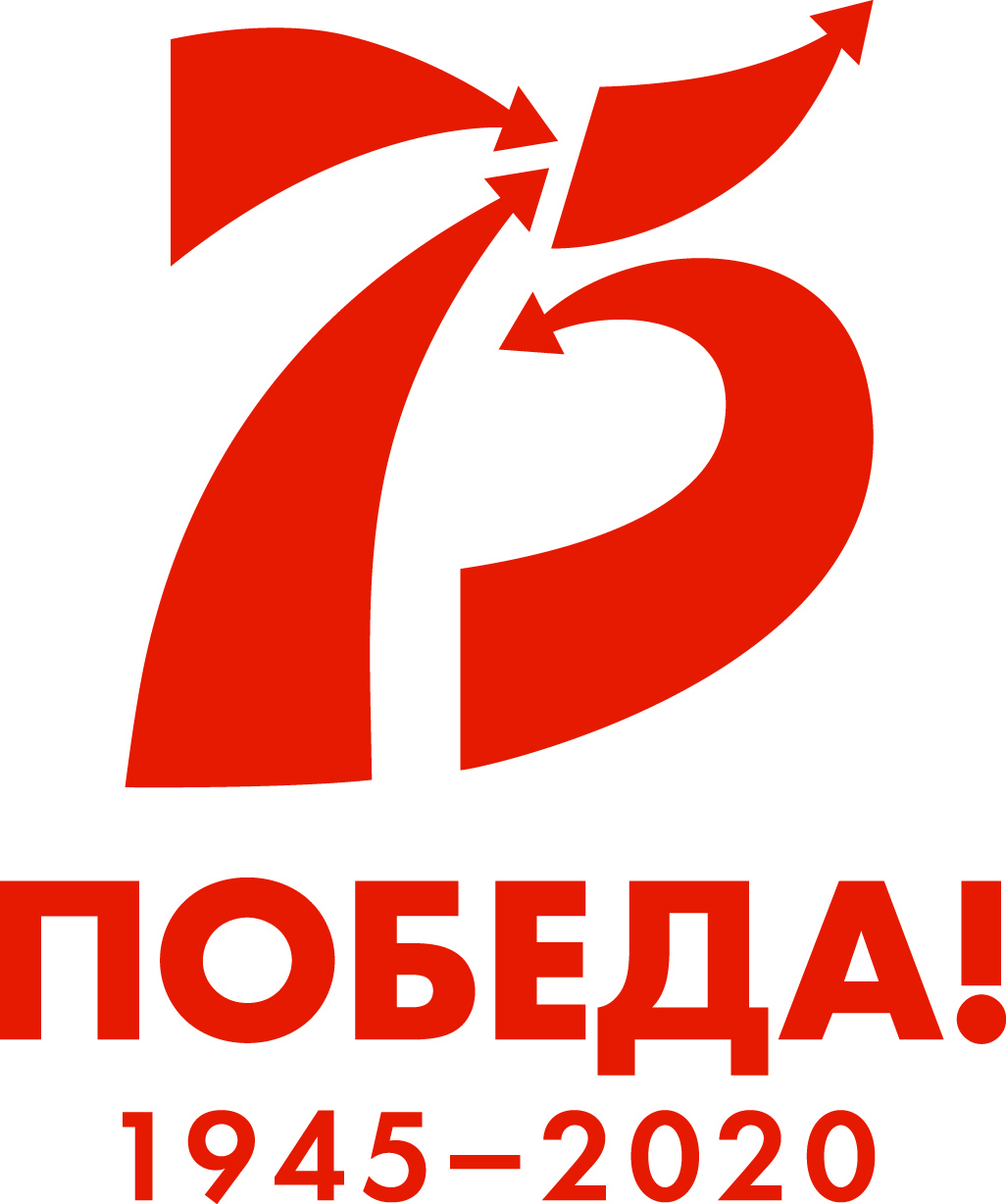 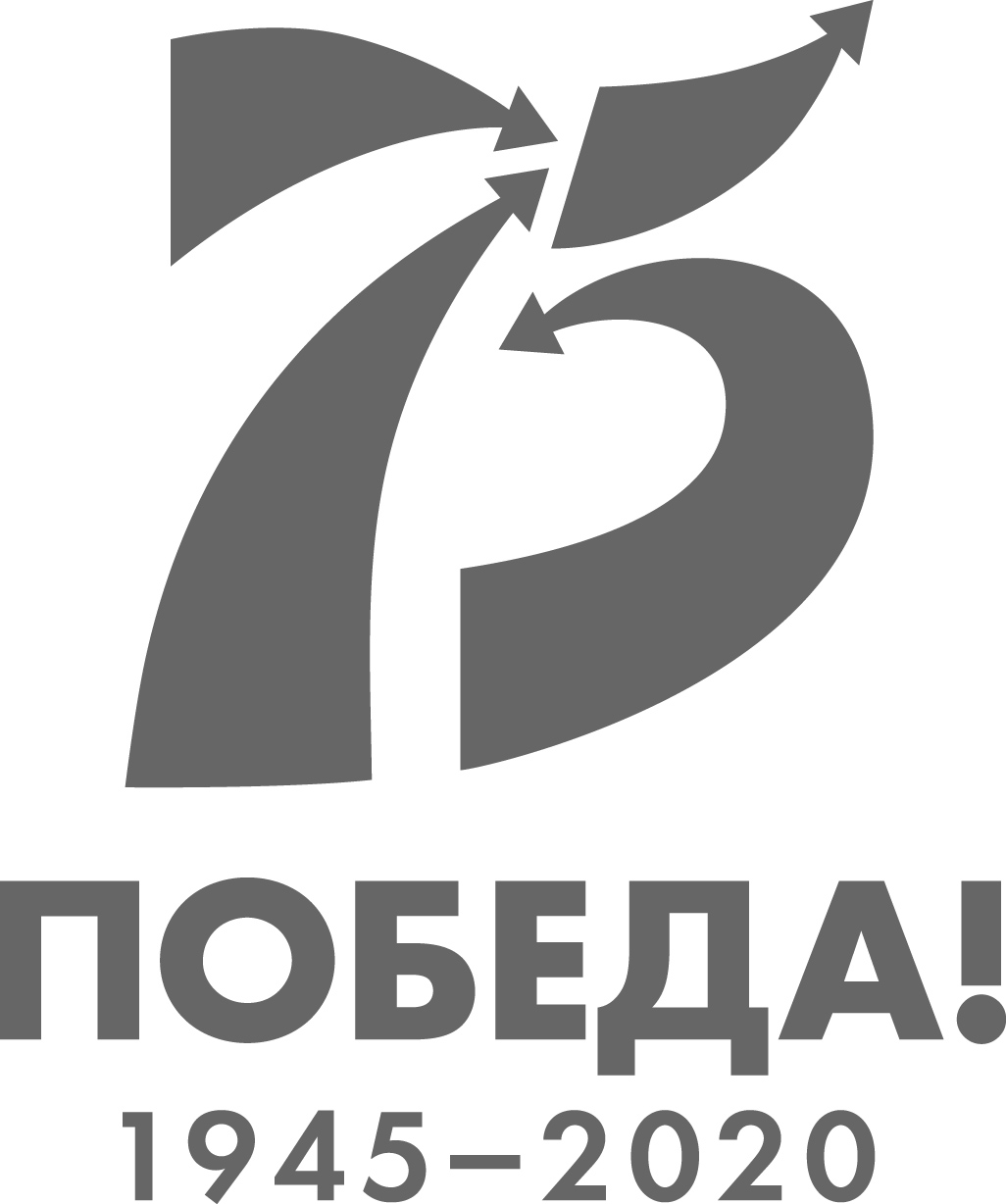 С января 2019 года военным комиссариатом Ростовской области и военными комиссариатами муниципальных образований проводится работа по формированию информационного массива по участникам Великой Отечественной войны для размещения в историко-мемориальном комплексе «Дорога памяти» Главного храма Вооруженных Сил Российской Федерации, торжественное открытие которого планируется к 75-летию Великой Победы.В настоящее время в ходе этой работы собраны сведения на более чем 276 тысяч участников Великой Отечественной войны, в том числе свыше 14 тысяч фотографий.С целью максимального охвата и обобщения сведений об участниках Великой Отечественной войны руководством Вооруженных Сил было принято решение организовать в регионах через военные комиссариаты взаимодействие с государственными учреждениями по предоставлению через их каналы выхода в сеть «Интернет» гражданам возможности разместить на сайте «Дороги памяти» сведения о своих родственниках - участниках войны.ГБУ РО «Онкодиспансер» в г. Волгодонске предоставляет Вам такую возможность! Сотрудники учреждения помогут Вам разместить биографические данные и фотографию (при наличии) своего родственника – участника войны. Для этого Вам необходимо обратиться в приемную главного врача к секретарю. Информация об участнике войны вносится в базу данных «Дорога памяти» и будет доступна на сайте «Память народа».Для участия в акции Вам необходимо предоставить фотографию (сканируем предоставленное Вами фото или принимаем на носителе информации) и следующие биографические данные: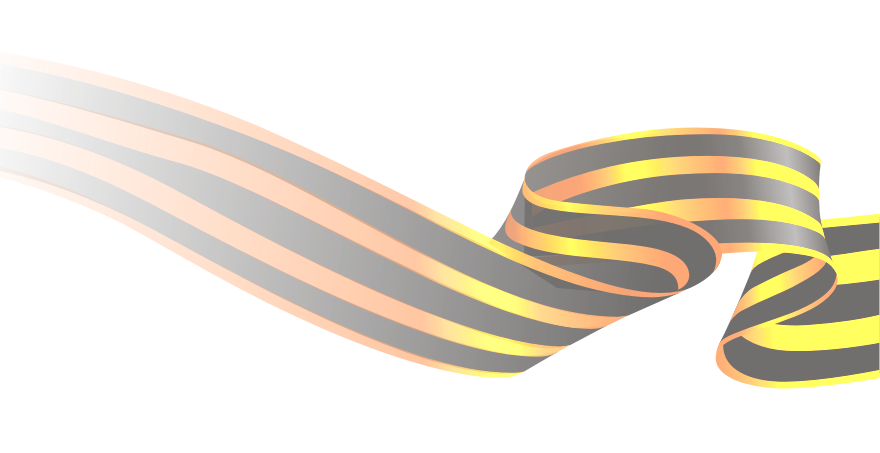 - Фамилия, Имя, Отчество, дата рождения, место рождения;- Место и дата (год) призыва, место службы, воинское звание;- Дата смерти (если скончался или погиб);- История героя (по желанию);- Фронтовые письма (по желанию).«Сохраним родные лица Победы»   				    - девиз акции! 